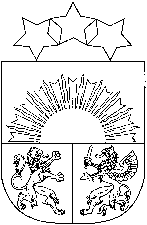 MADONAS NOVADA PAŠVALDĪBAReģ. Nr. , Saieta laukums 1, Madona, Madonas novads, LV-4801 tel. ,  , e-pasts: dome@madona.lv Apstiprināti
ar Madonas novada domes2009. gada 29. decembra sēdes
 (prot. Nr.17;18.p.)Madonas novada pašvaldības saistošie noteikumi Nr.19„Pašvaldības nodeva par Madonas novada Dzimtsarakstu nodaļas izsniegtajiem oficiālajiem dokumentiem”2009.gada 29.decembrī								MadonāIzdoti saskaņā ar likuma„Par pašvaldībām” 14.panta pirmās daļas 3.punktu, likuma „Par nodokļiem un nodevām” 12.panta pirmās daļas 1.punktu AR GROZĪJUMIEIM, kas izdarīti ar:Madonas novada pašvaldības 2013.gada 31.oktobra saistošajiem noteikumiem Nr.31Noteikumi nosaka pašvaldības nodevu apmēru un maksāšanas kārtību par Madonas novada pašvaldības Dzimtsarakstu nodaļas sagatavotajiem dokumentiem.Pašvaldības nodeva par arhīva ,  izsniegšanu no civilstāvokļa aktu reģistriem ir:	2.1. ja iesniegumā norādīts precīzs reģistrācijas gads un reģistrācijas vieta 2,00 euro (divi euro);	2.1. ja iesniegumā norādīts neprecīzs reģistrācijas gads un reģistrācijas vieta 4,00 euro (četri euro).(ar grozījumiem, kas izdarīti ar 2013.gada 31.oktobra saistošajiem noteikumiem Nr.31)Nodevas maksātāji ir fiziskās un juridiskās personas, kuras saņem attiecīgos dokumentus.Nodeva pilnā apjomā iekasējama pirms attiecīgo dokumentu saņemšanas.No nodevas maksāšanas atbrīvojamas personas, kuras normatīvajos aktos noteiktajā kārtībā ir atzītas par trūcīgām, uzrādot pašvaldības izdotu izziņu.Nodeva iemaksājama novada pašvaldības kasē vai Dzimtsarakstu nodaļā, par nodevas samaksu tiek izsniegta kvīts.Nodevu ieskaita pašvaldības budžetā.Saistošie noteikumi stājas spēkā pēc to reģistrācijas LR Reģionālās attīstības un pašvaldību lietu ministrijā, nākošajā dienā pēc to publicēšanas pašvaldības laikrakstā „Madonas Novada Vēstnesis”.Madonas novada domes priekšsēdētājs                                                    A.Ceļapīters